Supplementary Material2D/3D Copper-Based Metal-Organic Frameworks for Electrochemical Detection of Hydrogen Peroxide Xiangjian Guo1,2, Chuyan Lin1, Minjun Zhang1, Xuewei Duan1, Xiangru Dong2,Duanping Sun2*, Jianbin Pan3*, Tianhui You1*1 School of Nursing, Guangdong Provincial Key Laboratory of Pharmaceutical Bioactive Substances, Guangdong Pharmaceutical University, Guangzhou 510006, Guangdong, China2 Center for Drug Research and Development, Guangdong Provincial Key Laboratory of Pharmaceutical Bioactive Substances, Guangdong Pharmaceutical University, Guangzhou 510006, China3 State Key Laboratory of Analytical Chemistry for Life Science, School of Chemistry and Chemical Engineering, Nanjing University, Nanjing 210023, China* Correspondence:Duanping. Sun, Jianbin. Pan, Tianhui. You.sundp@gdpu.edu.cn, jbpan@nju.edu.cn, youth888cn@aliyun.com 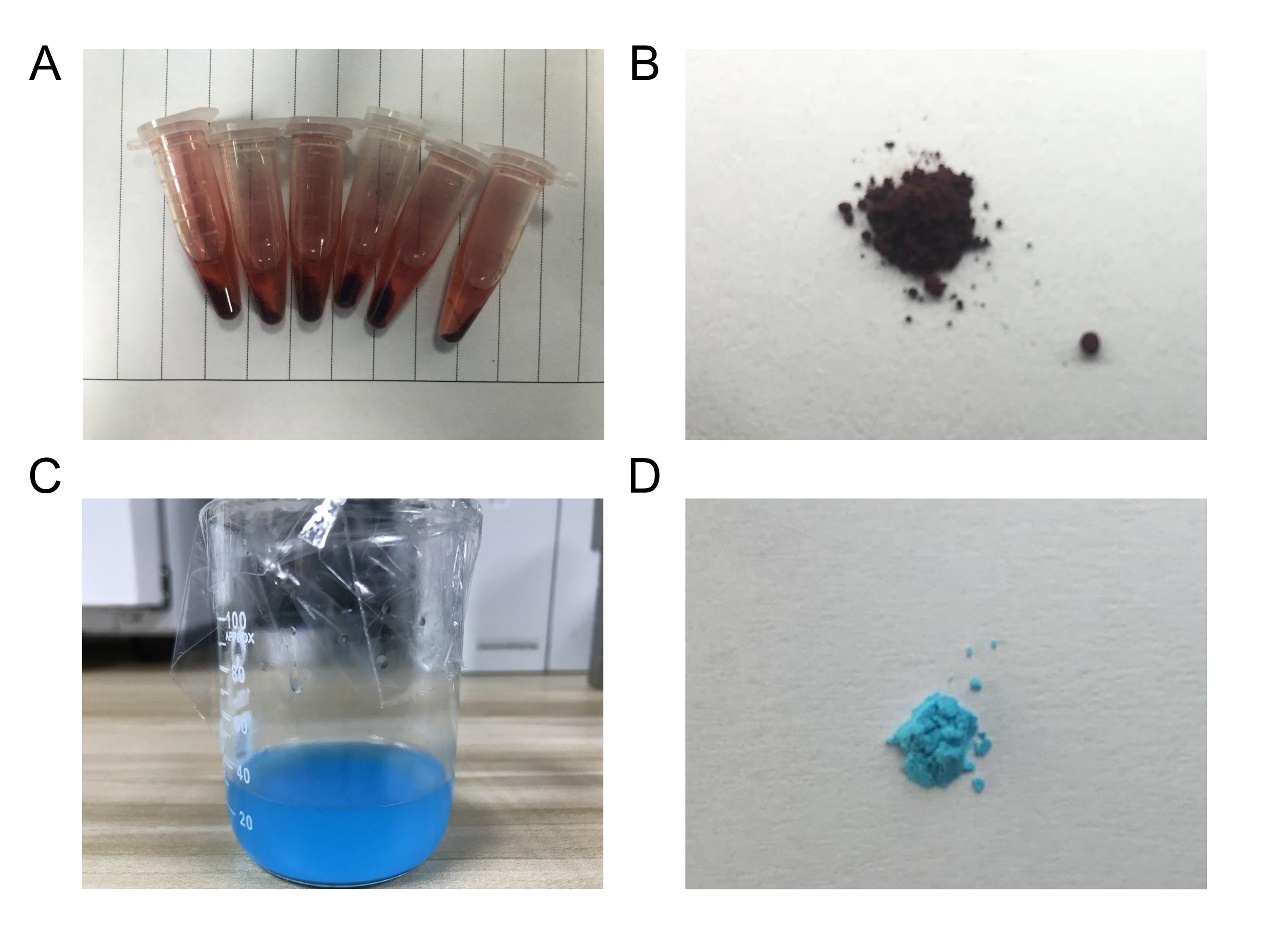 Figure S1. (A, B) Synthesis of Cu-TCPP. (C, D) Synthesis of HKUST-1.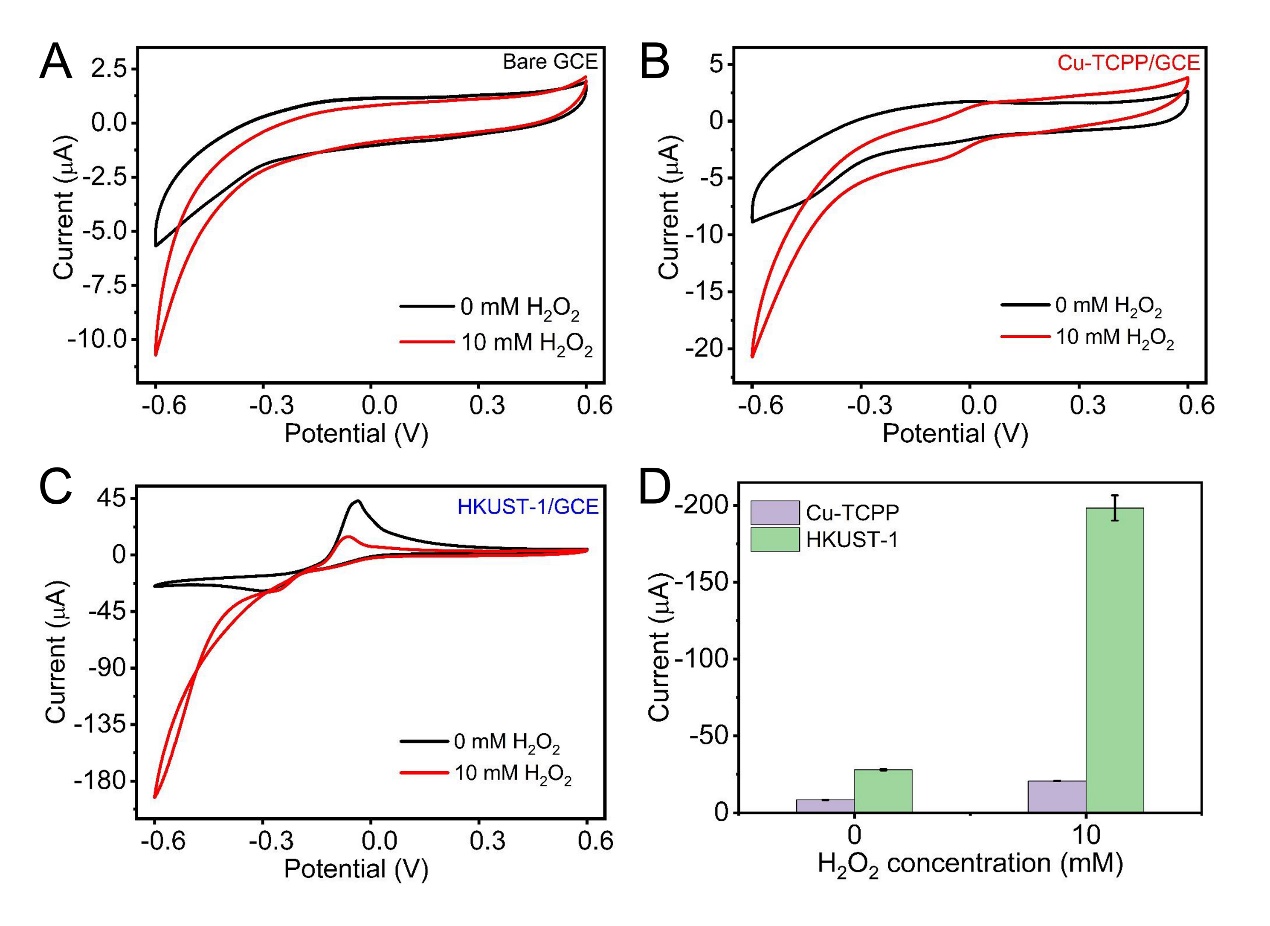 Figure S2. (A,B,C) CV curves of GCE, Cu-TCPP/GCE, HKUST-1/GCE in 0.1 M PBS (the black curve) and 10 mM H2O2 (the red curve). (D) Comparison of the current peak of Cu-TCPP/GCE and HKUST-1/GCE in 0.1 M PBS with absent or present 10 mM H2O2.(n=3)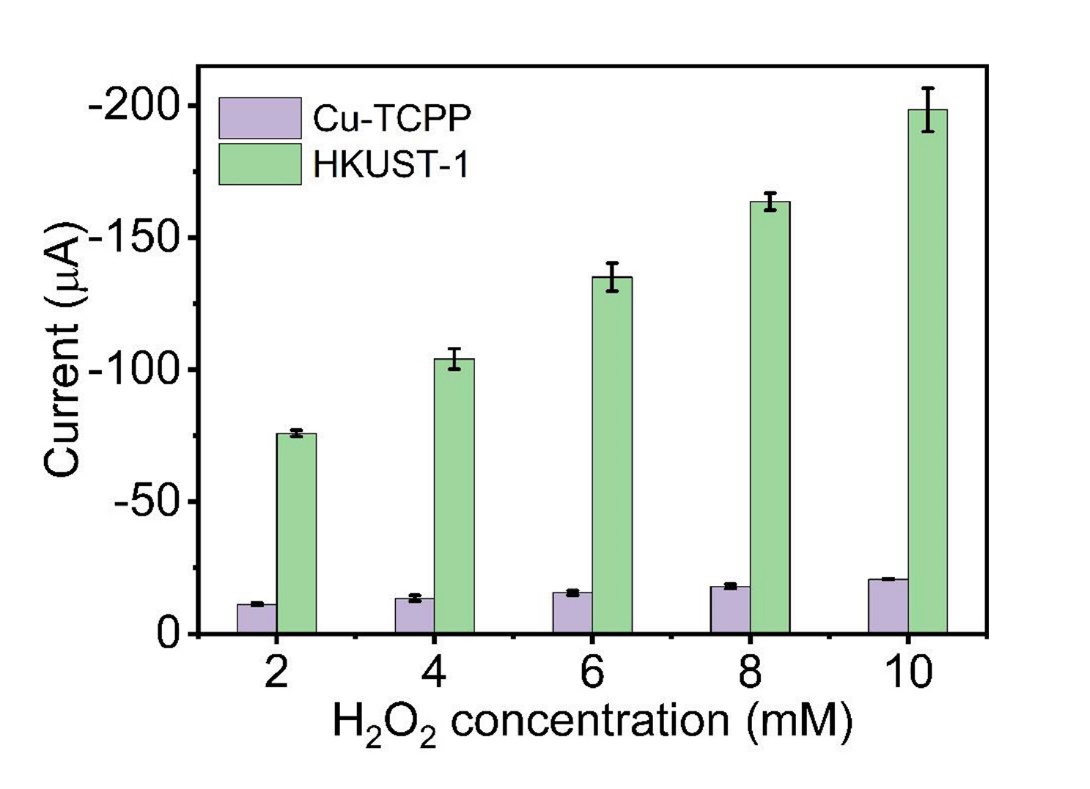 Figure S3. Histograms of the current peak of Cu-TCPP/GCE and HKUST-1/GCE in 0.1 M PBS at different H2O2 concentrations (2, 4, 6, 8, and 10 mM) (n=3).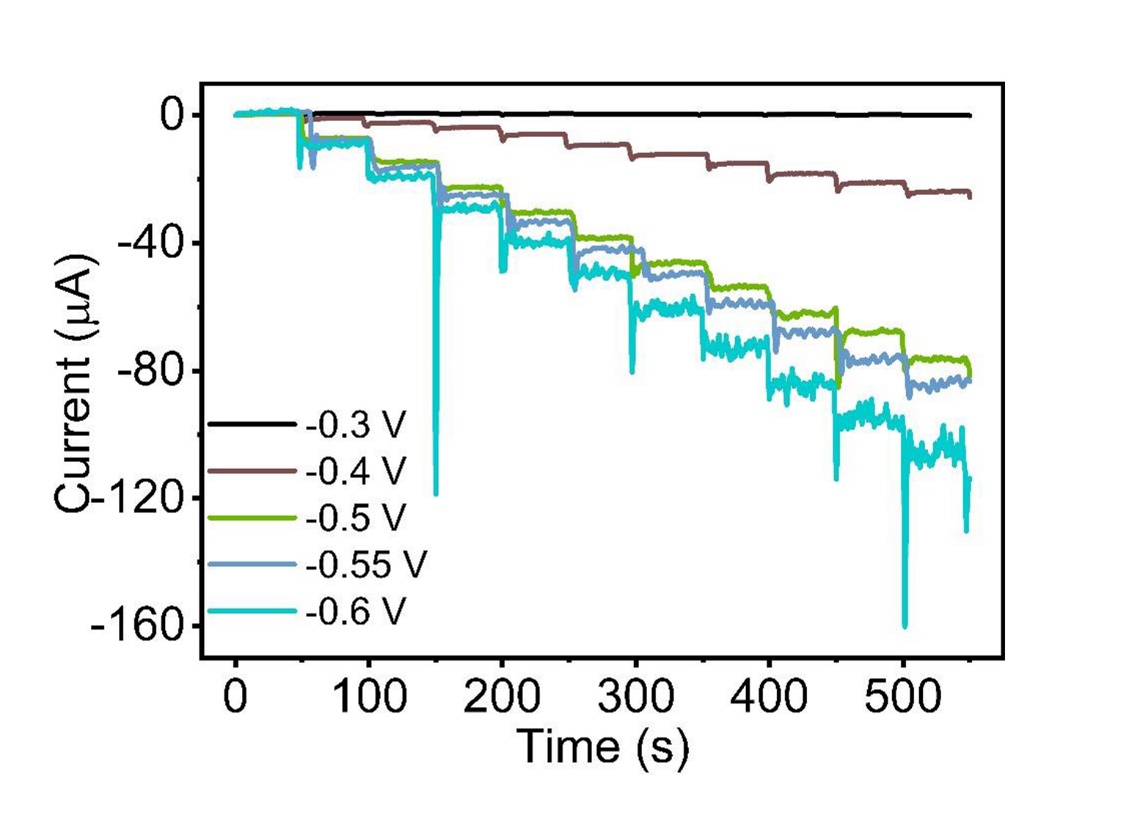 Figure S4. Amperometric responses of HKUST-1/GCE with different applied potentials (-0.3, -0.4, -0.5, -0.55, -0.6 V) by successively injecting 0.4 mM H2O2 in PBS solution.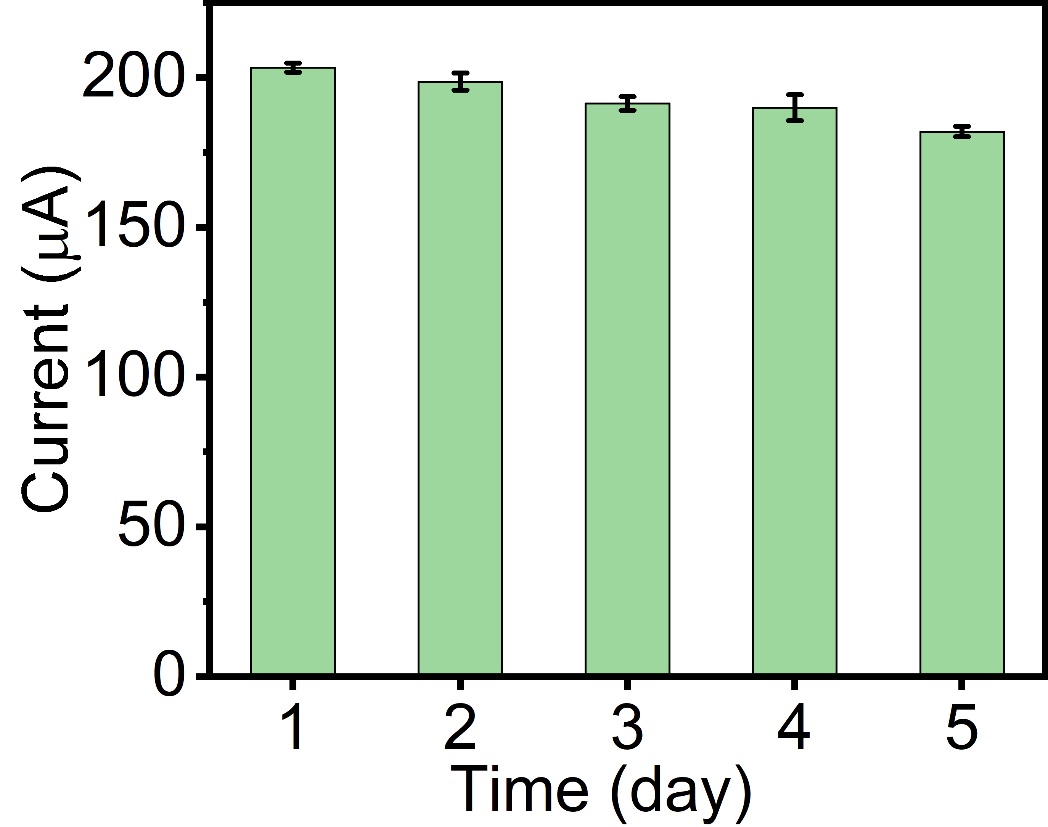 Figure S5. Histograms of stability test over 5 day by CV measurements in PBS solution containing 10 mM H2O2 at a scan rate of 100 mV·s-1.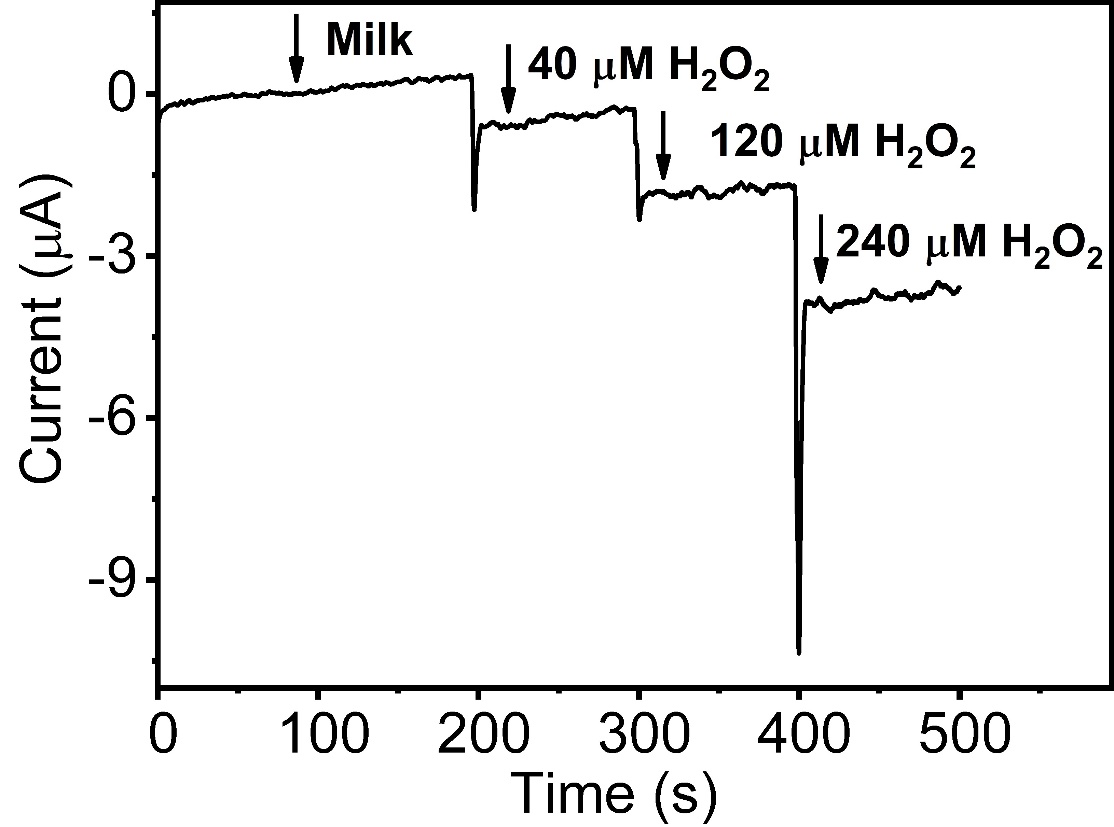 Figure S6. Amperometric responses of HKUST-1/GCE to the successive addition of milk sample containing different concentration of H2O2 (0, 40, 80, 120 μM) in PBS solution at an applied potential of -0.5 V.